Zmiany wprowadzone w wersji „4.20.E” Przy logowaniu system sprawdza czy są wykonywane kopie bazy danych. W przypadku gdy kopia online została wykonana ostatnio później niż 8 dni wstecz system wyświetla ostrzeżenie.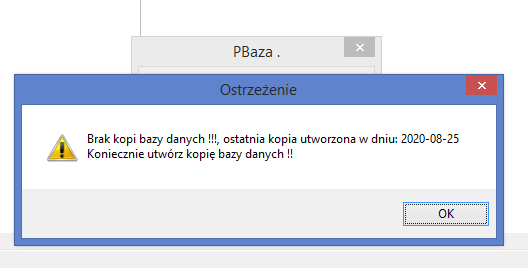 Uproszczono komunikat widoczny przy weryfikacji statusu VAT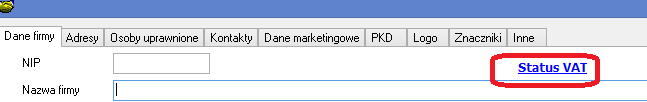 Poprawiono eksport do SHRIMPDodano wskaźnik postępu eksportuPrzyśpieszono eksportZwiększono szybkość działania zaznacz, odznacz w opcji „umowyInfo”Przyśpieszono działanie opcji Raport Spłat dla wersji FirebirdZmiana w oknie korespondencjąPrzyśpieszono otwarcie okna korespondencjaUsunięto kolumnę dane klienta, jeżeli raport dotyczy tylko jednego klientaUsunięto kolumnę drukuj, (odznacz/zaznacz) jeżeli raport dotyczy tylko jednego klienta.Usunięto zapytanie o format wydruku przy użyciu opcji „Drukowanie listy”Ikonka lupy, czyli podgląd wiadomości e-mail w edytorze HTML będzie widoczny i możliwy tylko w typie wiadomości e-mail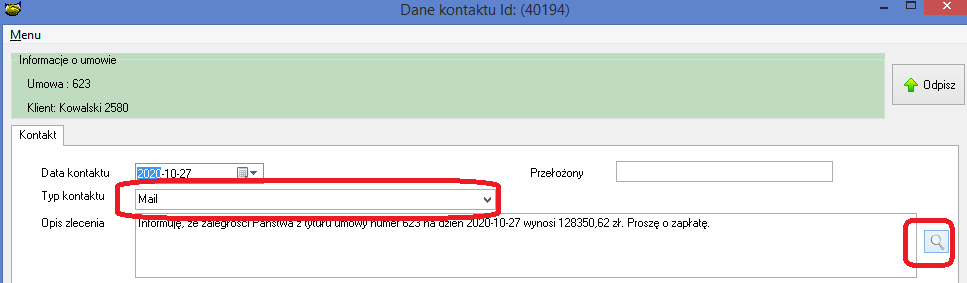 Rozbudowano możliwość drukowania informacji MPP i kodów GTU na wydruku faktury VAT.  Przykładowa wzorzec faktury na którym umieszczono informację o GTU i MPP w pliku F_GTU.fr3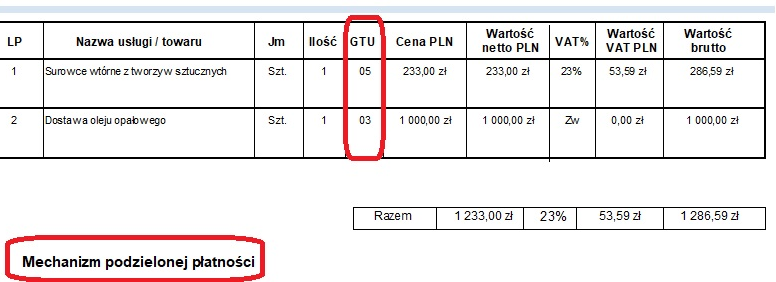 Uproszczono informacje umieszczone o zaległej razie, w przypadku gdy dana firma ich nie wykorzystuje.Zaległa obsługa w domuZaległa prowizja za opóźnienie w spłacie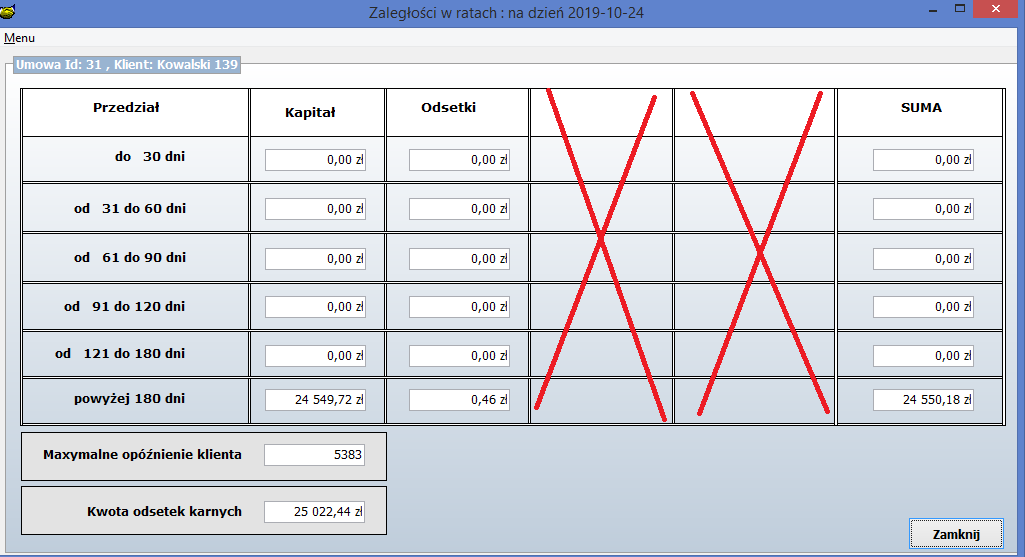 Zmieniono wydruk Raportu Kontaktów gdy drukuje się dla pojedynczej umowy. Obecnie będzie wyglądał tak jak poniżej. Konieczne wczytanie nowego wzorcaRAPKONTAKTOW_ID.fr3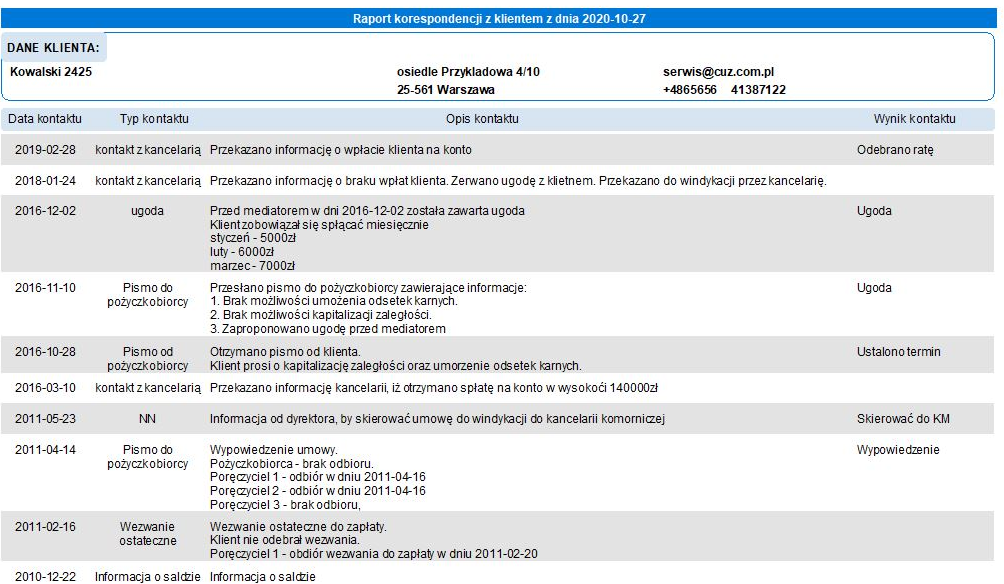  Zmiany w opcji Wnioski wszystkie:Przyśpieszono otwieranie okna wnioski wszystkieZmiana w wyglądzie okna Wnioski wszystkie , Zmiana polega na tym że trzy klawisze do pełnego obiegu  dokumentu przekształciliśmy w jeden klawisz dynamiczny. Dzięki temu uzyskaliśmy miejsce aby pozostałe klawisze rozłożyć proporcjonalnie.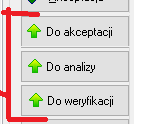 Kolumna IdUmowy będzie można zobaczyć tylko w przypadku gdy filtr ustawimy na umowy w realizacji lub wszystkie w pozostałych przypadkach kolumna ta  będzie aktywnie ukrywana, ponieważ zawiera same zera.Zmiany w działaniu raportu zabezpieczeń widocznym przy logowaniu się do systemu.Szybsze otwieranie raportu zabezpieczeń, przy logowaniu do systemu.Dodano informacje ile na ekranie jest widocznych zabezpieczeń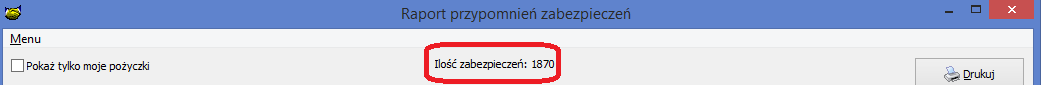 Po kliknięciu dwa razy na zabezpieczeniu pojawia się szczegółowe informacje o zabezpieczeniu przedstawione na nowym ekranie.Poprawiono wydruk raportu 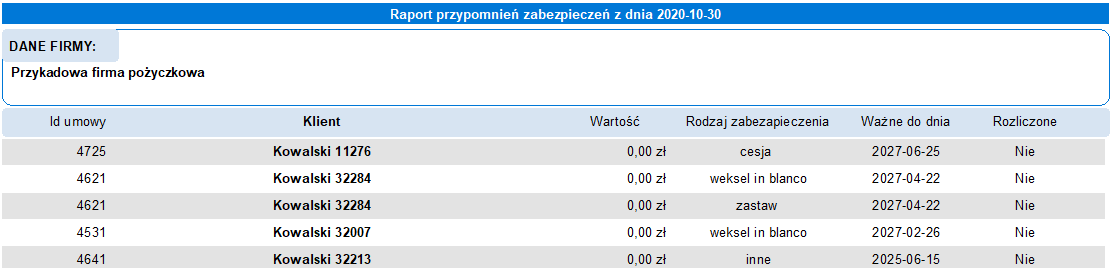 Dodano ostrzeżenie przy zapisie zabezpieczenia braku daty „Kiedy przypomnieć” a ustawiono Przypomnieć „Tak” Możliwość ograniczenia tworzenia faktur do klientów którzy mają oznaczone faktura elektroniczna (Tak, Papierowa) jeżeli klient ma oznaczone faktura elektroniczna Nie, nie powstaną faktury. Aby w ten sposób ustawić system należy oznaczy produkt „Fv tylko dla tych co chcą”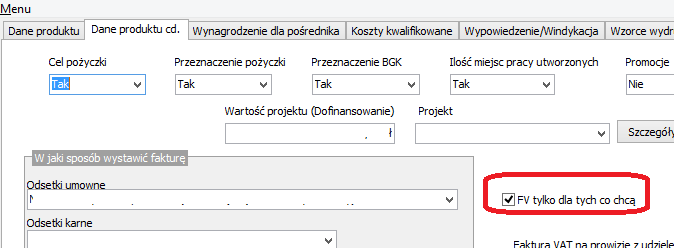 Możliwość wyłączenia produktu z procesu wystawiania faktur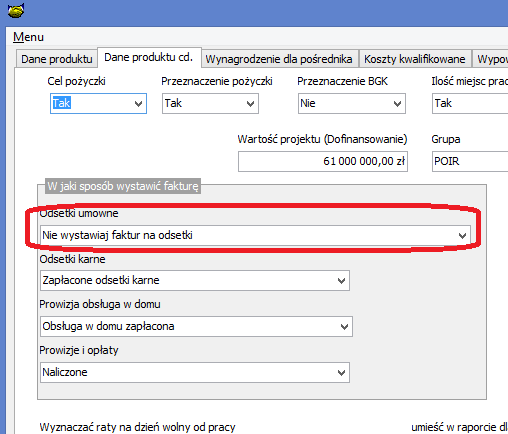 Instrukcja instalacjiWykonać kopię bazy danych Wgrać nowe plik pbaza.exePo zalogowaniu uruchomić opcję Baza->Instalacja wersji   Zaczytanie wzorca RAPKONTAKTOW_ID.fr3 nazwa (RAPKONTAKTOW_ID)           Zaczytanie wzorca RAP_ZAB_PW.fr3  nazwa (RAP_ZAB_PW)